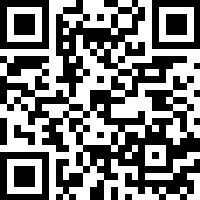 【回答期限：令和５年６月６日（火曜）まで】中央エリアの整備（中央公民館・健康福祉事務センター・福祉会館の複合化など）について、利用者・利用団体ヒアリングやアンケートなどで、これまでにいただいたご意見を踏まえ、設計案（令和５年５月時点）を作成しました。以下の質問に、お答えください。１　パーク・サイト設計案（令和５年５月時点）について　　　　　　　　　　　　　　　　　　　　　　　設計案を見て、どのように感じましたか？　（あてはまる数字に〇をつけてください。）　また、そのように感じた理由が特にあれば、（　）にご記入ください。１（1）　安全面について　（赤色の～）　　　　　　　　　　　　　　　　　　　　　　　　　　　　ひろば利用者の通行時などの安全面への配慮について、どのように感じましたか？　また、そのように感じた理由や、更に工夫・配慮すると良い事が特にあれば、（　）にご記入ください。１（2）　周辺配慮について　（緑色の～）　　　　　　　　　　　　　　　　　　　　　　　　　　周辺環境への音やプライバシーの配慮について、どのように感じましたか？　また、そのように感じた理由や、更に工夫・配慮すると良い事が特にあれば、（　）にご記入ください。１（3）興味関心について　（青色の）　　　　　　　　　　　　　　　　　　　　　　　　　　　　興味関心を持ってもらえるようなひろば整備について、どのように感じましたか？　また、そのように感じた理由や、更に工夫すると良い事が特にあれば、（　）にご記入ください。２　新建物設計案（令和５年５月時点）について　　　　　　　　　　　　　　　　　　　　　　　　　設計案を見て、どのように感じましたか？　（あてはまる数字に〇をつけてください。）　また、そのように感じた理由が特にあれば、（　）にご記入ください。２（1）　プレイルーム・キッズスペースについて（、）　　　　　　　　　　　　　　　　　　　　　　　　　　　　プレイルームとキッズスペースを一体的に利用できるようにし、保護者が休憩できるような備品を配置する案について、どのように感じましたか？　また、そのように感じた理由や、更に工夫・配慮すると良い事が特にあれば、（　）にご記入ください。２（2）　フリースペースについて（）　　　　　　　　　　　　　　　　　　　　　　　　　　安全な通行に配慮し、フリースペースと動線を明確にする案について、どのように感じましたか？　また、そのように感じた理由や、更に工夫・配慮すると良い事が特にあれば、（　）にご記入ください。２（3）　ホール及び控室について（、）　　　　　　　　　　　　　　　　　　　　　　　　　　　ホールと隣接して多目的室を設置し、控室を多目的室と兼ねる案について、どのように感じましたか？　また、そのように感じた理由や、更に工夫・配慮すると良い事が特にあれば、（　）にご記入ください。あなたご自身への質問（当てはまる選択肢に ☑ をつけてください）　　　　　　　　　　　年齢（年代）　　　　　　　　　　　　　　　　　　お住まい　　□１０歳未満　　□１０歳代　　　□２０歳代　　　□小平市内・中央エリア（市役所の近所）　　□３０歳代　　　□４０歳代　　　□５０歳代　　　□小平市内・中央エリア以外　　□６０歳代　　　□７０歳代　　　□８０歳代　　　□小平市外在住　　□９０歳代　　　□１００歳以上　　　　　　　　　　　（□市内在勤、□市内在学、□その他）